          Waubun–Ogema–White Earth Community Schools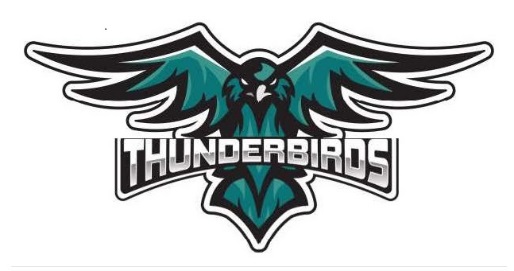 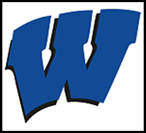        “Always Striving for Excellence”         Independent School district #435, 1013rd Street, Waubun, MN 56589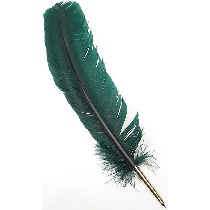 Lisa Weber		Eric Martinez		Laurie Johnson		Waubun School (218)473-6173Superintendent	5-12 Principal		K-4 Principal			Ogema School    (218)473-6174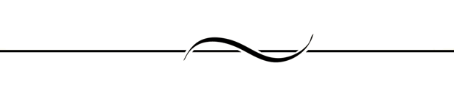 District Office1013 3rd Street									Waubun, MN 56589218-473-6171                  www.waubun.k12.mn.usLisa Weber, Superintendent	Michelle Heisler, Business ManagerBoard MembersMrs. Christie Haverkamp, Chair38223 Cty. Hwy 34Ogema, MN 56569Mr. Allan Haugo, Vice Chair1087 310th Street Waubun, MN 56589Mr. John Zima, Treasurer27639 Cty Rd 112Waubun, MN 56569Mr. Derek Hoban, Clerk33000 US Highway 59Callaway, MN 56521Mr. Terry Dorman, Director35358 250th AveOgema, MN 56569Mrs. Vikki Bevins, Director28753 374th St.Waubun, MN 56589Mr. Nick McArthur, Director36986 313 AveOgema, MN 565696.3 	Consider Approval for the Treasurer’s Report6.4 	Resignations 		6.4.1	School District Bus Driver – Charlie Brown		6.4.2	Ag-Tech Teacher– Jan Folland		6.4.3	6th Grade Teacher in Waubun – Meredith Gulseth6.5	Ratification of Termination Letter of Probationary Employee		6.5.1	Approve Ratification Letter of Probationary Employee6.6 	Permission to Hire		6.6.1	Head Girls Basketball Coach – Zack Qual		6.6.2	Elementary summer school teacher (August session) – Summer Kalenburg 				6.6.3	Ogema Summer School Teacher in August – Ean Goos		6.6.4	Special Education Para/ SACC Coordinatior – Tonia Melina		
	 6.7	Permission to Post			6.7.1	Bread Bid			6.7.2	Milk Bid			6.7.3	Gas Bid			6.7.4	3rd grade teacher (add a fourth section)			6.7.5	2 Waubun Special Education paras – 1 on 1 Waubun site7.0 Recognitions		7.1	Thank you to our PTSO volunteers for planning events/treats for our students throughout the year!	 	7.2	Thank you to Mark Gulseth, Dan Kohler and Kris Skersick for a great baseball season. 	7.3	Thank you to Dave Varriano, Conner Goetter and Sarah Lefebvre for a great softball season.	7.4	Thank you to Ed Snetsinger, Scott Thomas, and Kim Anderson for a great track season. 	7.5	Thank you to Steve McMullen and Paul Clark for a great Boys’ Golf season.	7.6	Thank you to Derek Aus and Bomber Clark for a great Girls’ Golf season.	7.7	Congratulations to the Class of 2019. Thank you to the class advisors (Sarah Bauck, Cassandra 		Hansana and Courtney Weston), Kari Swoboda, Dejah Anderson, Jennifer Short Charlene 			Gilliss, Sarah Bauck, the White Earth Veterans, the Smokey Hill drumming group, the Waubun 			Band, the Waubun Choir, the Junior Escorts (Jonah Steffl and Sydney Bly), the Junior Ushers 			(Jordan Johnson and Nathan Nelson), the program providers (Noah Paul and Emily Olsen), 			Travis Gary, Mrs. Weber, Mrs. Haverkamp, Mr. Dorman, Mrs. Johnson and our custodial crew 			for making graduation 2019 a huge success.8.0 Public CommentPersons who wish to address the Board are requested to complete and submit a Public Request form to the Board Secretary prior to the designated meeting time. When recognized, the person shall identify him/herself and the group represented if any. The person shall then state the reason for addressing the Board and shall be limited in time at the discretion of the Board Chair. Patrons should not expect a response from the Board.  If appropriate the Board Chair will direct follow up activities. All comments must be in accordance with Board policies. Please see the appropriate form and sign-up sheet on the table near the door of the meeting room. 9.0 Old Business (Discussion/Action)10.0 New Business (Discussion/Action)		10.1	Approval of Second Reading Fiscal Year 2020 Budget (Action)	10.2	Approve Policy #412 – Expense Reimbursement (Action)	10.3	Approve Thunderbirds Handbook 2019-2020 (Action) 	10.4	Approve quote for a new floor scrubber (Action)	10.5	Approval of 2019-2020 Resolution for Membership in the Minnesota State High School 			League (Action)		10.6	Approval of MREA membership renewal FY2019-2012 (Action)	10.7	Approval of NAFIS (Nation Association of Federal Impacted Schools) membership 				renewal 2019-2020 (Action)10.8	Approval of NIISA Membership Dues (Action)10.9	Approval of MASA (Minnesota Association of School Administrators) membership 			renewal 2019-2020 (Action)		10.10	Approve Memorandum of Agreement between Northland Community and Technical 			College, College in the High School Program with Waubun Public Schools 2019-2020			SY. (Action)10.11	Approve Contract with Northwest Service Cooperative – Dietitian/Nutritionist one day a 			month at the cost of $370/day. (Action)10.12	Approve the First reading of 2020-2029 Long Term Facility Maintenance Plan. (Action)10.13	Approve the First Reading of the 2019-20 School Calendar-Handbook. (Action)10.14	Approve amended contract with an at-will employment agreement with Julie Wenschlag(Action)10.15	Approve Overnight Football Cheerleading trip – Summer camp (Action)10.16   Lighting Retrofit Rebate Application 2017-2019 (Discussion)11.0 Succeeding Meetings12.0 Future Considerations for School Board13.0 Adjournment